Załącznik nr 7 do SWZ  (jeżeli dotyczy)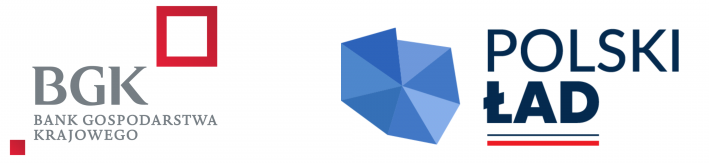 znak sprawy: ZPE.271.5.2024Przykładowy wzór treści zobowiązania do oddania do dyspozycji Wykonawcy niezbędnych zasobów na okres korzystania z nich przy wykonywaniu zamówienia złożone przez podmiot, z zasobów, którego Wykonawca będzie korzystał na zasadach określonych w art. 118 ust.1 ustawy Pzp.ZOBOWIĄZANIEdo oddania do dyspozycji Wykonawcy niezbędnych zasobów na potrzeby realizacji zamówieniaw imieniu Wykonawcy:…………………………………………………………………………………………………………………..(wpisać nazwę i adres podmiotu)zobowiązuję się do oddania swoich zasobów przy wykonywaniu zamówienia pod nazwą: „Modernizacja dróg Gminy Borek Wlkp. - etap II” do dyspozycji Wykonawcy………………………………………………………………………………………………………………….(nazwa i adres Wykonawcy, któremu udostępniane są zasoby)Oświadczam, iż:udostępniam Wykonawcy nasze zasoby w zakresie:…………………………………………………………………………………………………………………(określenie zasobu – zdolność techniczna i zawodowa)……………………………………………………………………………………………………………………………………………………………………………………………………………………………………(należy podać informacje umożliwiające ocenę spełnienia warunków określonych w VI ust. 2, pkt 1- 4 Specyfikacji Warunków Zamówienia przez udostępniane zasoby)sposób wykorzystania udostępnionych przeze mnie zasobów przy wykonywaniu zamówienia publicznego będzie następujący:…………………………………………………………………………………………………………………zakres i okres mojego udziału przy wykonywaniu zamówienia publicznego będzie następujący:…………………………………………………………………………………………………………………będę realizował niżej wymienione usługi, których dotyczą udostępniane zasoby, odnoszące się do warunków udziału w postępowaniu doświadczenia, na których polega Wykonawca:…………………………………………………………………………………………………………………UWAGA!!!WYPEŁNIONY DOKUMENT NALEŻY PODPISAĆ KWALIFIKOWANYM PODPISEM ELEKTRONICZNYM, PODPISEM ZAUFANYM LUB PODPISEM OSOBISTYMZamawiający zaleca zapisanie dokumentu w formacie PDF.